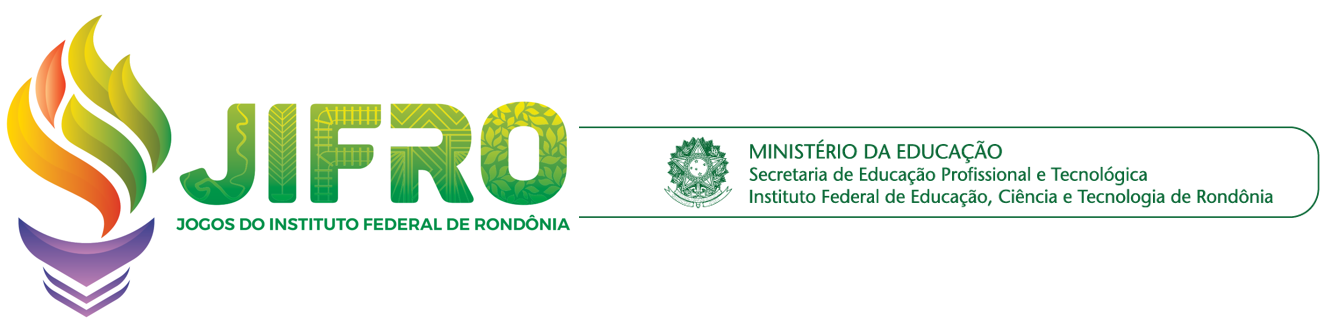 ANEXO I — MAPA DE MODALIDADESNOME DO CÂMPUS— Marque com “x” a modalidade a ser inscrita, por categoria —Local e dataChefe da Delegação(Nome e Assinatura)ANEXO II — FICHA DE INSCRIÇÃO GERAL POR DELEGAÇÃONOME DO CÂMPUS  	Cessão de direitos de produção, voz e imagem: conforme o Regulamento Geral do JIFRO.Local e dataANEXO IIIa — FICHA DE INSCRIÇÃO NOMINAL EM MODALIDADE COLETIVANOME DO CÂMPUS Local e dataANEXO IIIb — FICHA DE INSCRIÇÃO NOMINAL EM TÊNIS DE MESA, VÔLEI DE PRAIA E XADREZNOME DO CÂMPUS Local e dataANEXO IIIc — FICHA DE INSCRIÇÃO NOMINAL NO ATLETISMONOME DO CÂMPUS Local e dataANEXO IIId — FICHA DE INSCRIÇÃO NOMINAL NA NATAÇÃONOME DO CÂMPUS Local e dataANEXO IIIe — FICHA DE INSCRIÇÃO NOMINAL NO JUDÔNOME DO CÂMPUS Local e dataANEXO IV — FICHA DE DADOS PARA AUXÍLIO FINANCEIRONOME DO CÂMPUS Local e dataNOME E ASSINATURA DO CHEFE DA DELEGAÇÃOANEXO V — AUTORIZAÇÃO DO RESPONSÁVEL POR ALUNO DE MENOR IDADENOME DO CÂMPUS 	Eu, ________________________________________, titular do RG _____________ e do CPF ________________, como responsável legal por __________________________, matriculado(a) no Curso _____________________, turma _____, no Instituto Federal de Educação, Ciência e Tecnologia de Rondônia, Câmpus ____________________________, autorizo o(a) estudante a participar dos Jogos do Instituto Federal de Rondônia — JIFRO, a serem realizados na Cidade de Ariquemes/RO, no período de 4 a 8 de junho de 2018, e ainda a hospedar-se ao dia e à noite nos alojamentos disponibilizados pelo IFRO durante os Jogos.  	Autorizo também a equipe técnica de servidores que compõe a Delegação do Câmpus a tomar as medidas necessárias de proteção à saúde, tais como liberação de guias médicas e exames médicos urgentes, isentando-a civil e criminalmente pelas iniciativas aqui autorizadas. 	Estou ciente que os Jogos do Instituto Federal de Rondônia constituem um evento formador próprio do currículo dos cursos oferecidos por ele, que as orientações de conduta seguirão as normas regulamentares da Instituição e dos Jogos e que os riscos à integridade corporal, mental e emocional são os mesmos decorrentes de atividades praticadas regularmente durante o desenvolvimento do ensino e da aprendizagem em Educação Física e durante a realização de campeonatos esportivos, sob a orientação de profissionais formadores.________________, ___ de ____________ de 2018. ____________________________________Assinatura do ResponsávelTelefones: (   ) ________-________/(   ) ________-________. Tipos de ProvasModalidades EsportivasCategoriasCategoriasTipos de ProvasModalidades EsportivasMasculinoFemininoProvas ÚnicasBasquetebolProvas ÚnicasFutsalProvas ÚnicasFutebol de CampoProvas ÚnicasHandebolProvas ÚnicasVoleibolProvas ÚnicasVôlei de PraiaProvas ÚnicasXadrezProvas ÚnicasTênis de MesaMúltiplas Provas — AtletismoCorrida de velocidade (100 m) Múltiplas Provas — AtletismoCorrida de velocidade (200 m) Múltiplas Provas — AtletismoCorrida de velocidade (400 m) Múltiplas Provas — AtletismoCorrida de meio fundo (800 m) Múltiplas Provas — AtletismoCorrida de meio fundo (1500 m) Múltiplas Provas — AtletismoCorrida de meio fundo (3000 m)Múltiplas Provas — AtletismoCorrida de meio fundo (5000 m)Múltiplas Provas — AtletismoRevezamento 4 x 100Múltiplas Provas — AtletismoRevezamento 4 x 400Múltiplas Provas — AtletismoSalto em Distância Múltiplas Provas — AtletismoSalto em Altura Múltiplas Provas — AtletismoSalto TriploMúltiplas Provas — AtletismoArremesso de PesoMúltiplas Provas — AtletismoLançamento de DiscoMúltiplas Provas — AtletismoLançamento de DardoMúltiplas Provas — Natação50 metros LivreMúltiplas Provas — Natação100 metros LivreMúltiplas Provas — Natação200 metros LivreMúltiplas Provas — Natação50 metros Borboleta Múltiplas Provas — Natação100 metros Borboleta Múltiplas Provas — Natação50 metros Costas Múltiplas Provas — Natação100 metros Costas Múltiplas Provas — Natação50 metros Peito Múltiplas Provas — Natação100 metros Peito Múltiplas Provas — Natação100 metros medley Múltiplas Provas — NataçãoRevezamento 4 x 50 m Livre Múltiplas Provas — NataçãoRevezamento 4 x 50 m Medley Tipos de ProvasModalidades EsportivasCategoriasCategoriasCategoriasTipos de ProvasModalidades EsportivasMasculinoFemininoFemininoMúltiplas Provas — JudôCategoria AbsolutoMúltiplas Provas — JudôLeve (acima de 52 kg até 57 kg)Múltiplas Provas — JudôLeve (acima de 66 kg até 73 kg)Múltiplas Provas — JudôLigeiro (acima de 44 até 48 kg)Múltiplas Provas — JudôLigeiro (acima de 55 até 60 kg)Múltiplas Provas — JudôMédio (acima de 63 kg até 70 kg)Múltiplas Provas — JudôMédio (acima de 81 kg até 90 kg)Múltiplas Provas — JudôMeio Leve (acima de 48 kg até 52 kg)Múltiplas Provas — JudôMeio Leve (acima de 60 kg até 66 kg)Múltiplas Provas — JudôMeio Médio (acima de 57 kg até 63 kg)Múltiplas Provas — JudôMeio Médio (acima de 73 kg até 81 kg)Múltiplas Provas — JudôMeio Pesado (acima de 70 kg até 78 kg)Múltiplas Provas — JudôMeio Pesado (acima de 90 kg até 100 kg)Múltiplas Provas — JudôPesado (acima de 100 kg)Múltiplas Provas — JudôPesado (acima de 78 kg)Múltiplas Provas — JudôSuperligeiro (até 44 kg)Múltiplas Provas — JudôSuperligeiro (até 55 kg)ParticipantesParticipantesQuantidadeQuantidadeAlunos-atletasAlunos-atletasServidoresServidoresTotal da Delegação (alunos + servidores)Total da Delegação (alunos + servidores)Chefe do Depex do Câmpus (carimbo e assinatura)Diretor-Geral do Câmpus (carimbo e assinatura)ALUNOS-ATLETASALUNOS-ATLETASALUNOS-ATLETASALUNOS-ATLETASALUNOS-ATLETASALUNOS-ATLETASALUNOS-ATLETASNº Nome Completo dos Alunos (sem abreviatura)Data de NascimentoCPFM/FCursoModalidades EsportivasEQUIPE TÉCNICAEQUIPE TÉCNICAEQUIPE TÉCNICAEQUIPE TÉCNICAEQUIPE TÉCNICANº Nome Completo (sem abreviatura)SiapeFunção no JIFROTelefone Chefe de DelegaçãoAssistente de AlunosTécnicoAuxiliar TécnicoEnfermeiroOutros...Chefe do Depex do Campus(carimbo e assinatura)Diretor-Geral do Câmpus (carimbo e assinatura)MODALIDADE ESPORTIVA: Indicar [Futsal, Basquetebol, Futebol de Campo, Voleibol ou Handebol]MODALIDADE ESPORTIVA: Indicar [Futsal, Basquetebol, Futebol de Campo, Voleibol ou Handebol]MODALIDADE ESPORTIVA: Indicar [Futsal, Basquetebol, Futebol de Campo, Voleibol ou Handebol]MODALIDADE ESPORTIVA: Indicar [Futsal, Basquetebol, Futebol de Campo, Voleibol ou Handebol]MODALIDADE ESPORTIVA: Indicar [Futsal, Basquetebol, Futebol de Campo, Voleibol ou Handebol]MODALIDADE ESPORTIVA: Indicar [Futsal, Basquetebol, Futebol de Campo, Voleibol ou Handebol]MODALIDADE ESPORTIVA: Indicar [Futsal, Basquetebol, Futebol de Campo, Voleibol ou Handebol]MODALIDADE ESPORTIVA: Indicar [Futsal, Basquetebol, Futebol de Campo, Voleibol ou Handebol]MODALIDADE ESPORTIVA: Indicar [Futsal, Basquetebol, Futebol de Campo, Voleibol ou Handebol]Cat.Nome dos(as) Alunos(as)Nome dos(as) Alunos(as)Data de NascimentoData de NascimentoData de NascimentoData de NascimentoCPFCPFCat.Nome dos(as) Alunos(as)Nome dos(as) Alunos(as)Data de NascimentoData de NascimentoData de NascimentoData de NascimentoCPFCPFFemininoFemininoFemininoFemininoFemininoFemininoFemininoFemininoFemininoFemininoFemininoFemininoFemininoFemininoFemininoFemininoNome do(a) Técnico(a):Nome do(a) Técnico(a):Fone: Fone: Fone: CREF:CREF:CREF:CREF:Nome do(a) Auxiliar Técnico(a):Nome do(a) Auxiliar Técnico(a):Fone:Fone:Fone:CREF:CREF:CREF:CREF:MasculinoMasculinoMasculinoMasculinoMasculinoMasculinoMasculinoMasculinoMasculinoMasculinoMasculinoMasculinoMasculinoMasculinoMasculinoMasculinoNome do(a) Técnico(a):Nome do(a) Técnico(a):Fone: Fone: Fone: CREF:CREF:CREF:Nome do(a) Auxiliar Técnico(a):Nome do(a) Auxiliar Técnico(a):Fone:Fone:Fone:CREF:CREF:CREF:NOME E ASSINATURA DO(A) TÉCNICO(A)(Categoria Feminino)NOME E ASSINATURA DO(A) TÉCNICO(A)(Categoria Masculino)CHEFE DO DEPEX(Assinatura e carimbo)DIRETOR(A)-GERAL(Assinatura e Carimbo)Mod.Cat.Nome dos(as) Alunos(as)SubcategoriasSubcategoriasSubcategoriasSubcategoriasData de NascimentoData de NascimentoCPFMod.Cat.Nome dos(as) Alunos(as)Indiv.DuplaDuplaEquipeData de NascimentoData de NascimentoCPFTênis de MesaFTênis de MesaFTênis de MesaFTênis de MesaMTênis de MesaMTênis de MesaMNome do(a) Técnico(a):Nome do(a) Técnico(a):Nome do(a) Técnico(a):Nome do(a) Técnico(a):Nome do(a) Técnico(a):Fone: Fone: Fone: CREF:CREF:CREF:Mod.Cat.Nome dos(as) Alunos(as)SubcategoriasSubcategoriasSubcategoriasSubcategoriasData de NascimentoData de NascimentoCPFMod.Cat.Nome dos(as) Alunos(as)Indiv.DuplaDuplaEquipeData de NascimentoData de NascimentoCPFVôlei de PraiaFVôlei de PraiaFVôlei de PraiaMVôlei de PraiaMNome do(a) Técnico(a):Nome do(a) Técnico(a):Nome do(a) Técnico(a):Nome do(a) Técnico(a):Nome do(a) Técnico(a):Fone: Fone: Fone: CREF:CREF:CREF:Mod.Cat.Nome dos(as) Alunos(as)SubcategoriasSubcategoriasSubcategoriasSubcategoriasData de NascimentoData de NascimentoCPFMod.Cat.Nome dos(as) Alunos(as)Indiv.DuplaDuplaEquipeData de NascimentoData de NascimentoCPFXadrezFXadrezFXadrezFXadrezMXadrezMXadrezMNome do(a) Técnico(a):Nome do(a) Técnico(a):Nome do(a) Técnico(a):Nome do(a) Técnico(a):Nome do(a) Técnico(a):Fone: Fone: Fone: CREF:CREF:CREF:NOME E ASSINATURA DO(A) RESPONSÁVEL(Categoria Feminino)NOME E ASSINATURA DO(A) RESPONSÁVEL(Categoria Masculino)CHEFE DO DEPEX(Assinatura e carimbo)DIRETOR(A)-GERAL(Assinatura e Carimbo)Cat.ProvaNome do Aluno-AtletaData de NascimentoCPFFemininoCorrida de Velocidade (100 m) FemininoCorrida de Velocidade (200 m) FemininoCorrida de Velocidade (400 m) FemininoCorrida de Meio Fundo (800 m) FemininoCorrida de Meio Fundo (1500 m) FemininoCorrida de Meio Fundo (3000 m)FemininoRevezamento 4 x 100FemininoRevezamento 4 x 400FemininoSalto em Distância FemininoSalto em Altura FemininoSalto TriploFemininoArremesso de PesoFemininoLançamento de DiscoFemininoLançamento de DardoMasculinoCorrida de Velocidade (100 m) MasculinoCorrida de Velocidade (200 m) MasculinoCorrida de Velocidade (400 m) MasculinoCorrida de Meio Fundo (800 m) MasculinoCorrida de Meio Fundo (1500 m) MasculinoCorrida de Meio Fundo (5000 m)MasculinoRevezamento 4 x 100MasculinoRevezamento 4 x 400MasculinoSalto em Distância MasculinoSalto em Altura MasculinoSalto TriploMasculinoArremesso de PesoMasculinoLançamento de DiscoMasculinoLançamento de DardoNOME E ASSINATURA DO(A) RESPONSÁVEL(Categoria Feminino)NOME E ASSINATURA DO(A) RESPONSÁVEL(Categoria Masculino)CHEFE DO DEPEX(Assinatura e carimbo)DIRETOR(A)-GERAL(Assinatura e Carimbo)Cat.ProvaNome do Aluno-AtletaData de NascimentoCPFFeminino50 Metros LivreFeminino100 Metros LivreFeminino200 Metros LivreFeminino50 Metros Borboleta Feminino100 Metros Borboleta Feminino50 Metros Costas Feminino100 Metros Costas Feminino50 Metros Peito Feminino100 Metros Peito Feminino100 Metros Medley FemininoRevezamento 4 x 50 m Livre FemininoRevezamento 4 x 50 m Medley Masculino50 Metros LivreMasculino100 Metros LivreMasculino200 Metros LivreMasculino50 Metros Borboleta Masculino100 Metros Borboleta Masculino50 Metros Costas Masculino100 Metros Costas Masculino50 Metros Peito Masculino100 Metros Peito Masculino100 Metros Medley MasculinoRevezamento 4 x 50 m Livre MasculinoRevezamento 4 x 50 m Medley NOME E ASSINATURA DO(A) RESPONSÁVEL(Categoria Feminino)NOME E ASSINATURA DO(A) RESPONSÁVEL(Categoria Masculino)CHEFE DO DEPEX(Assinatura e carimbo)DIRETOR(A)-GERAL(Assinatura e Carimbo)Cat.ProvaNome do Aluno-AtletaData de NascimentoCPFFemininoCategoria AbsolutoFemininoLeve (> 52 kg até 57 kg)FemininoLeve (> 66 kg até 73 kg)FemininoLigeiro (> 44 até 48 kg)FemininoLigeiro (> 55 até 60 kg)FemininoMédio (> 63 kg até 70 kg)FemininoMédio (> 81 kg até 90 kg)FemininoMeio Leve (> 48 kg até 52 kg)FemininoMeio Leve (> 60 kg até 66 kg)FemininoMeio Médio (> 57 kg até 63 kg)FemininoMeio Médio (> 73 kg até 81 kg)FemininoMeio Pesado (> 70 kg até 78 kg)FemininoMeio Pesado (> 90 kg até 100kg)FemininoPesado (> 100 kg)FemininoPesado (> 78 kg)FemininoSuperligeiro (até 44 kg)FemininoSuperligeiro (até 55 kg)MasculinoCategoria AbsolutoMasculinoLeve (> 52 kg até 57 kg)MasculinoLeve (> 66 kg até 73 kg)MasculinoLigeiro (> 44 até 48 kg)MasculinoLigeiro (> 55 até 60 kg)MasculinoMédio (> 63 kg até 70 kg)MasculinoMédio (> 81 kg até 90 kg)MasculinoMeio Leve (> 48 kg até 52 kg)MasculinoMeio Leve (> 60 kg até 66 kg)MasculinoMeio Médio (> 57 kg até 63 kg)MasculinoMeio Médio (> 73 kg até 81 kg)MasculinoMeio Pesado (> 70 kg até 78 kg)MasculinoMeio Pesado (> 90 kg até 100kg)MasculinoPesado (> 100 kg)MasculinoPesado (> 78 kg)MasculinoSuperligeiro (até 44 kg)MasculinoSuperligeiro (até 55 kg)NOME E ASSINATURA DO(A) RESPONSÁVEL(Categoria Feminino)NOME E ASSINATURA DO(A) RESPONSÁVEL(Categoria Masculino)CHEFE DO DEPEX(Assinatura e carimbo)DIRETOR(A)-GERAL(Assinatura e Carimbo)Nº Alunos (nome completo, sem abreviação)Alunos (nome completo, sem abreviação)CPFBancoAgênciaContaOp.CampusCampusNº Aluno (nome completo, sem abreviação)Aluno (nome completo, sem abreviação)CPFBancoAgênciaContaOp.CHEFE DO DEPEX(Assinatura e carimbo)DIRETOR(A)-GERAL(Assinatura e Carimbo)